English Week 6Day 5 Friday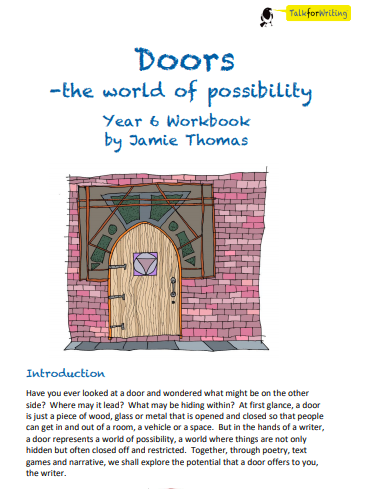 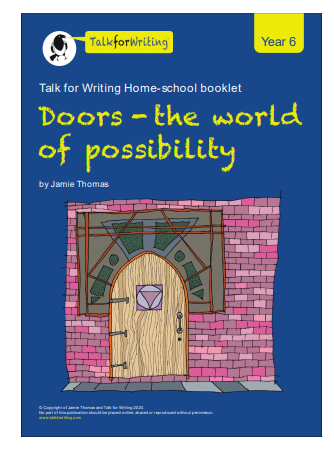 You may like to watch these videos to help with today’s work. Remember to stay safe whilst working online.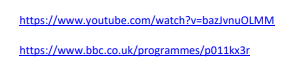 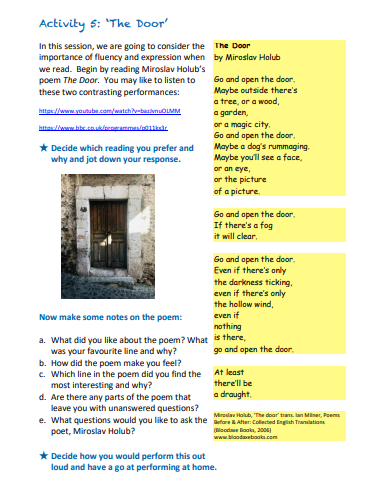 